GOSPODINJSTVO 6. razred - od 25. do 29.majaV prejšnjem tednu ste predelali sami meso in ribe. Po predelani snovi ste reševali ste osmerko. Poiskali ste 18 besed in si jih izpisali. Tukaj so rešitve in jih preveri.Rešitve:TELETINA, GOVEDINA, SVINJINA, RIBE, PERUTNINA, OMEGA, MAŠČOBE,BELJAKOVINE, ŽELEZO, JOD, TUNA, SALAMA, OSLIČ, KRAP, LOSOS, ŠČUKA, LIPAN, KUNEC.  Če so rešitve pravilne- BRAVO!V tem tednu boste predelali maščobe, zapisali si boste snov v zvezek in si jo čim bolje zapomnili. 1.URA: zapis v zvezekMAŠČOBEMaščobe so energijske snovi, saj dajejo skoraj dvakrat več energije kot ogljikovi hidrati ali beljakovine. Lastnosti maščob:izboljšajo izkoriščanje v maščobah topnih vitaminov A,D,E in K,so izolacijska snov, saj ščitijo telo pred izgubo toplote,so sestavni del celic,omogočajo delovanje hormonov.Vrste maščob glede na izvor:rastlinske maščobe ( razna olja, avokado, oreščki… ), 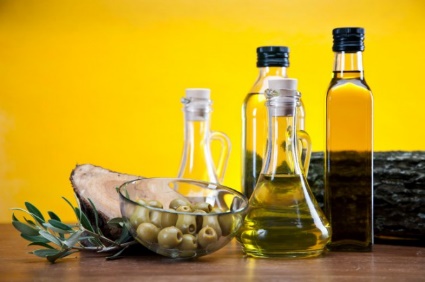 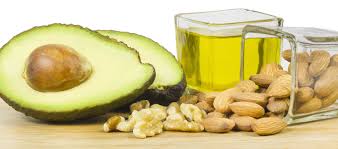 živalske maščobe ( masti, maslo, klobase, paštete, siri…), vsebujejo holesterol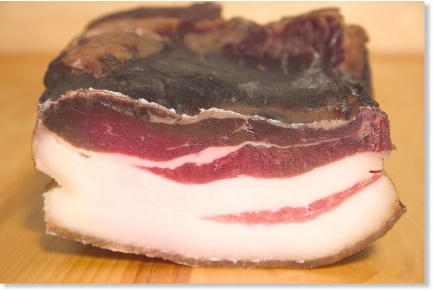 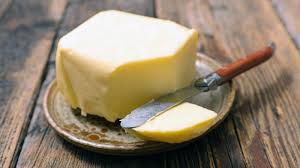 Slike lahko izpustiš ali jih narišeš!4. V naši prehrani je pogosto preveč maščob. Zdravniki opozarjajo, da uživanje večjih količin maščob ni zdravo, saj povzročajo preveliko telesno težo ter bolezni ožilja in srca. Izbirajte živila s to oznako -preriši ga v zvezek !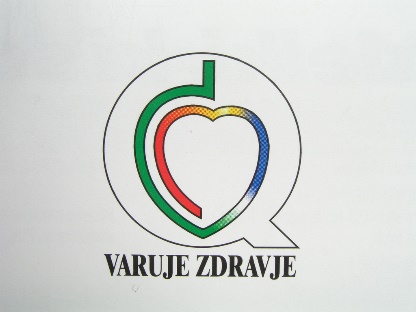 Znak na živilu pomeni, da vsebuje nizko vsebnost maščob, soli, sladkorja in ima nizko energijsko vrednost.5. Namesto živalskih maščob raje uživamo rastlinske maščobe, saj v njih ni holesterola. Pri kuhanju najpogosteje uporabljamo sončnično, koruzno, oljčno, repično ali bučno olje.6. Shranjevanje olja:olja hranimo  v temnem prostoru, sicer se pokvarijo in postanejo žarke. Slovar besed novih besed:HOLESTEROL -  maščoba v hrani, ki povzroča bolezni, zlasti srca in ožilja,ŽARKO ŽIVILO - živilo, ki ima neprijeten in grenak okus.__________________________________________________________________________________!!!!!    NI OBVEZNO, JE ZA RADOVEDNE V KUHINJI!1. Kako spečemo krompir brez žlice olja?         https://www.vemkajjem.si/?opt=1&id=5790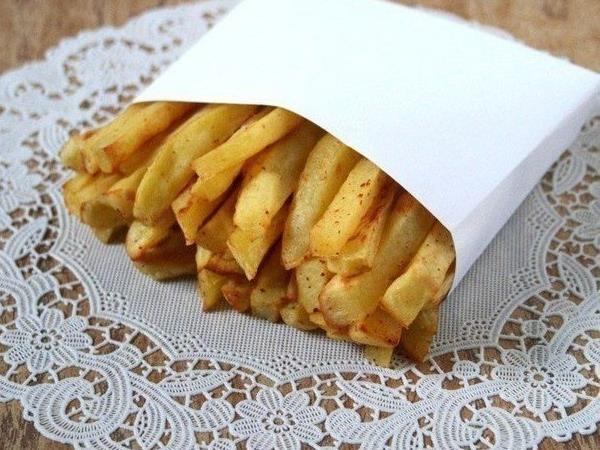 LEP POZDRAV!